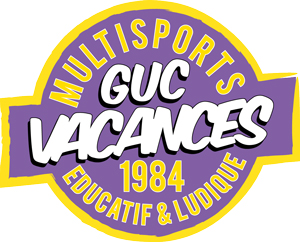 Poste à pourvoir : Directeur adjointType de contrat : CEERémunération : 60 euros net journalierCoordonnées de la structureNom de l’entreprise/ Association : GUC VacancesAdresse : 388 rue de la passerelleCode postal : 38400		    Ville : Saint Martin d’Hères   Département : 38Descriptif du posteMissions / tâches :Accueil de 128 enfants de 4 à 6 ans du 9 juillet au 31 aoûtDirection avec une équipe de 20 animateursGestion pédagogique des activités….Niveau de diplôme ou expérience professionnelle requis/souhaités :
BAFD complet ou en coursExpérience dans l’animationPermis B obligatoireContactNom :	FENETRIER			 		Prénom : NicolasMail : nicolas@guc.asso.frTéléphone : 0476824437 / 0476824436